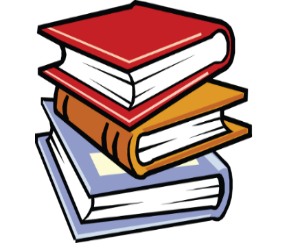 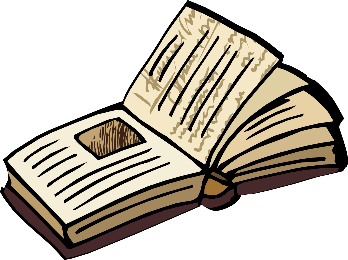 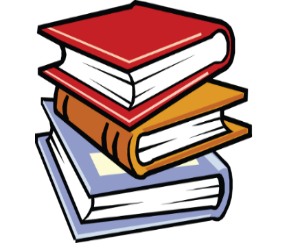 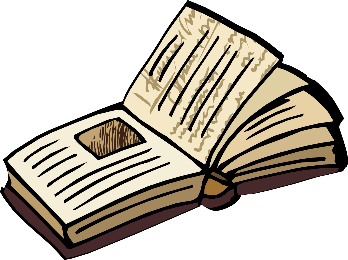 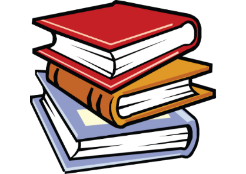 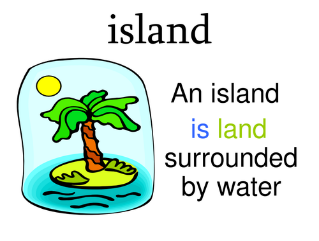 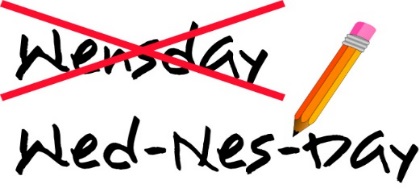 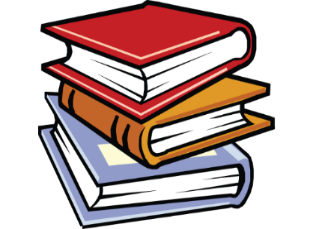 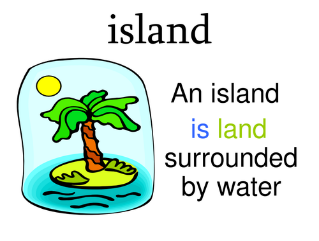 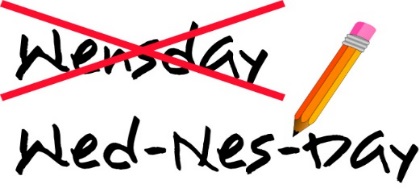 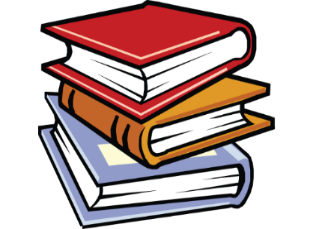 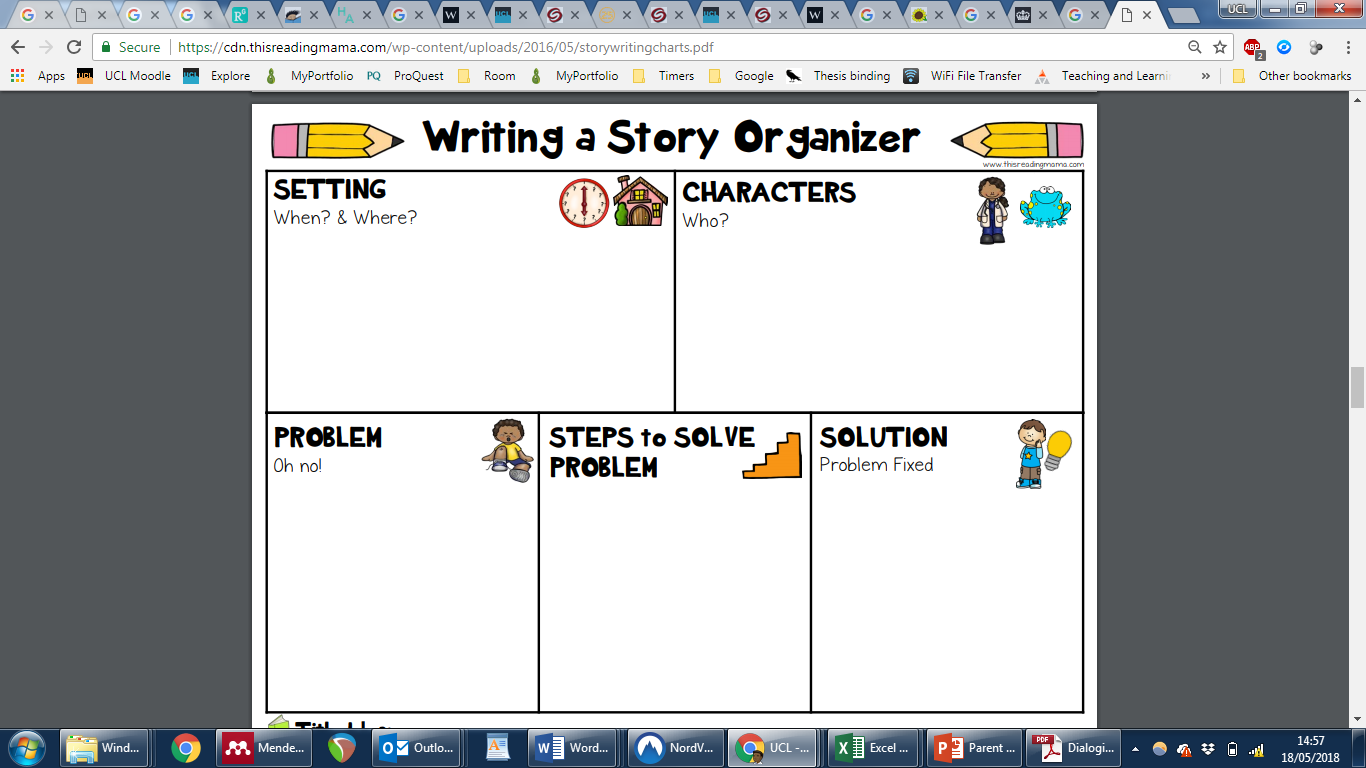 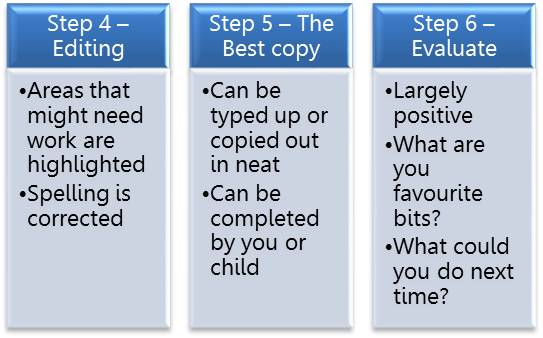 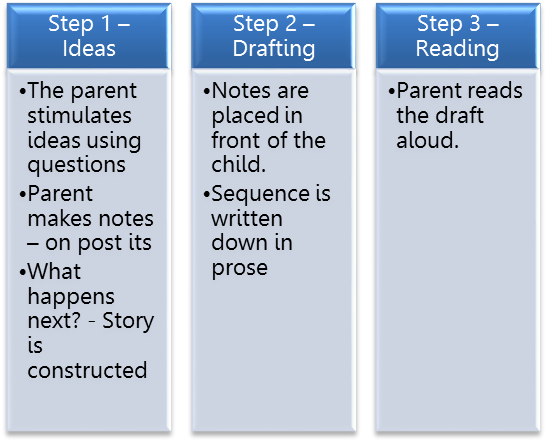 StartMiddleEnd